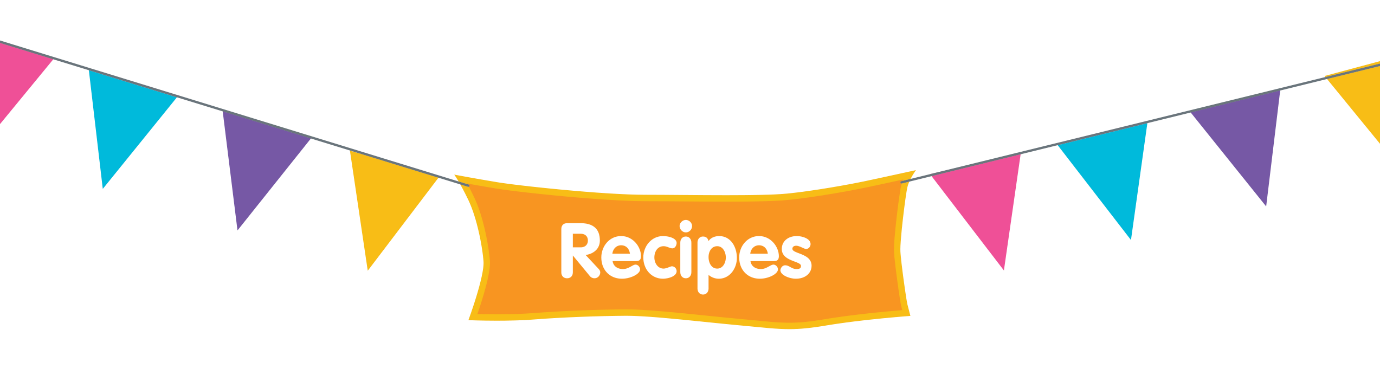 BeetrootBeetroots are ready around Autumn time and add lots of colour and taste to many dishes. Here are some example dishes:Beetroot hummusBeetroot soupYou don’t always need to use them in savoury dishes – you can add them to sweet dishes too, for example cakes and biscuits. Beetroot brownies are quite popular !!Risottos – beetroot risotto is both tasty and colourful.Add as a sandwich filling/wrap filling – cheese and beetroot works well.Pickle it – in Manchester, Lancashire Hotpot is often served with a side of pickled beetroot.Add to salads – a colourful vegetable to add to a salad.  You can also make a tasty coleslaw with beetroot.  